Post Secondary Campus Tour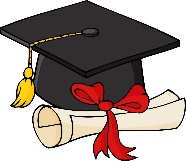 Wednesday, May 22nd – Friday, May 24th, 2024Campus Tours:University of BCSimon Fraser UniversityBC Institute of TechnologyKwantlen Polytechnical UniversityUniversity of the Fraser ValleyApplication Name (first & last): _____________________________________________________________Contact email: _____________________________	Contact cell #: ________________________What science and math courses are you taking at the grade 11/12 levels: _______________________________________________________________________________________________________________________________________________________________________________________________________________________________________What post-secondary programs (diplomas/degrees) interest you? ____________________________________________________________________________________________________________________________________________________________________________________________________________________________________________________________________________________________________________________What future careers in the area of science and technology interest you? ____________________________________________________________________________________________________________________________________________________________________________________________________________________________________________________________________________________________________________________What are you most excited about post-secondary? ____________________________________________________________________________________________________________________________________________________________________________________________________________________________________________________________________________________________________________________What are you most concerned about post-secondary? ____________________________________________________________________________________________________________________________________________________________________________________________________________________________________________________________________________________________________________________Have you been to any post-secondary campuses already?  Which ones? Why? ____________________________________________________________________________________________________________________________________________________________________________________________________________________________________________________________________________________________________________________What part of campus life (other than academics) interest you? _______________________________________________________________________________________________________________________________________________________________________________________________________________________________________What else should we know about you? ____________________________________________________________________________________________________________________________________________________________________________________________________________________________________________________________________________________________________________________Please return by Friday, March 1st to Mr. Cougny (Rm 42) or Mrs. Sharp (Rm 44)